Оформление/продление пропуска в связи с договором поставки в г.ЗаречныйУважаемый Олег Владимирович!Организация: ОАО «Мясопродукты» Адрес регистрации: г. Пенза, ул Металлистов д.10ИНН 5838254697Осуществляет свою деятельность согласно договорам поставки на территории города Заречного:1. ИП Митрофанова А.А. Проспект 30-летия Победы д.22 Универсам «Победа»;2. ООО «Глобус» ул.Светлая, д.25 А;3. ООО «Цитрон» ул.Комсомольская д.1А; ул. Ленина д.60 А.Виды деятельности: оптовая торговля продовольственными и непродовольственными товарами. Прошу Вас рассмотреть вопрос о возможности оформления временного пропуска сроком на 1 год с хранением на КПП / на руках (выбрать нужное).С инструкцией «О пропускном режиме закрытого административно-территориального образования (ЗАТО) г. Заречный Пензенской области», утвержденную постановлением Администрации города Заречного от 20.08.2021 №1521, с правилами въезда и пребывания в ЗАТО иногородних граждан, а также ответственностью за их своевременный выезд – ОЗНАКОМЛЕН. Контактный телефон, ответственного за оформление пропусков: +7 (906) 695 – 51 – 84 Лукова Анна Константиновна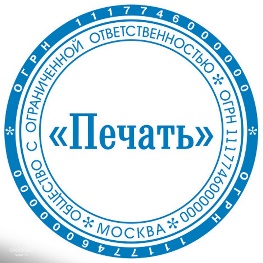 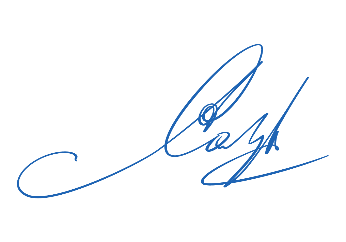 Директор											И.И. Иванов 25.09.2023 	Оборотная сторона письмаСогласие организаций принимающей стороны (печать и подпись руководителя). При наличии 3-х и более договоров поставки необходимо получить согласие не менее чем от половины организаций (Пример 7 договоров поставки – 4 согласия).Ходатайствую об оформлении пропуска                                 ИП Митрофанова А.А. Ходатайствую об оформлении пропуска                                  ООО «Глобус» Ходатайствую об оформлении пропуска                                    ООО «Цитрон»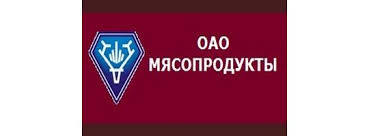 ОГРН 1175835010937   ИНН 5838553681Тел. 60-23-14, 60-08-73 proekt@mail.ruот_________________ №______________на №______________ от ______________Главе города ЗаречногоО.В. Климанову№Ф.И.О.Дата рожденияМесто рожденияРегистрацияпо месту жительстваПаспортные данныеМесто работы, должность1Петров Петр Петрович15.07.1985г. Пензаг. Пенза ул. Ладожская, д. 54, кв. 192502 00000101.07.2002ОАО «Мясопродукты»Должность: менеджер по закупкамПриложения:1Копии паспорта на сотрудника  на 6 л.2.Копия трудовой книжки на 3 л.3Копия договора поставки в ЗАТО г. Заречный на 4 л. 